Accelerating Collaborative Cancer Research (ACCR) Grants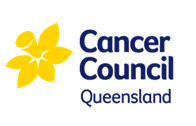 Expression of Interest Application - Budget TemplateBudget ItemDescriptionYear 1 ($)Year 2 ($)Year 3 ($)Year 4($)Total($)Salary CostsDirect Research CostsTotal BudgetTotal Budget